Внеурочное занятие -  игра «Живой как жизнь»Автор: Увакина Оксана ОлеговнаУчитель русского языка и литературы МБОУ СОШ №13 г. МуромГ.Муром, 2023 годОсновная идея -  разработать и провести для учащихся 7 классов внеурочное занятие «Живой как жизнь» с целью создания условий для формирования  лексикографической компетенции через работу с новыми словами на основе книги К.И.Чуковскго «Живой как жизнь».Актуальность игры вызвана тем, что в последнее время как никогда становятся актуальными вопросы, которые К.И.Чуковский поднимал в своей лингвистической работе: обновление языка и целесообразность данного процесса.Актуальным является также формат проведения мероприятия -  групповая игра. При этом количество участников команд -  не более 5 человек, что предполагает продуктивную работу. Также актуальным является использование не только бумажных словарей, но и их электронных  онлай -  аналогов.Целевая аудитория – учащиеся 7 класса. В рабочей программе о русскому языку предусмотрено время на написание сочинения-рассуждения по теме  «Книга  - наш друг и советчик». Работа с книгой К.И.Чуковского «Живой как жизнь» может стать поводом для размышления учащихся о судьбе русского языка. Кроме того мероприятие может стать одним из  вариантов игры в рамках недели филологических  наук.Форма работы: занятие проводится в виде игры учащихся, предварительно разделив класс на 6 команд (наполняемость каждой не превышает 5 человек). В качестве жюри приглашаются родители, представители администрации, работники библиотеки, а также филологи.Продолжительность игры  рассчитана на 40 минут.Участникам предстоит соревнование из  5 конкурсных этапов:«Живой как жизнь» - написать размышление о языке.«Доктор Айболит» -  назвать «болезни» современного русского языка.«Слова -  новички» - пользуясь онлайн словарём неологизмов,   классифицировать новое слово в соответствии со способом его образования«Ротация» -  пользуясь онлайн словарём иностранных слов, заменить иностранное слово более привычным русским, традиционным.Конкурс 5: «Умслопогасы» - пользуясь онлайн словарём сокращений, классифицировать аббревиатуру в соответствии со способом образования.Ресурсы: для поведения игры участникам потребуются ноутбуки с наличием возможности выхода в Интернет для каждой команды,  а также проектор или интерактивная доска.ТЕМА: «Живой как жизнь»Цель занятия: создание условий для формирования  лексикографической компетенции через работу с незнакомыми словами на основе книги К.И.Чуковскго «Живой как жизнь».Планируемые результаты:Предметные: расширять  словарный активный словарный запас учащихся.Метапредметные: формировать информационную культуру учащихся за счёт использования современных  средств обучения; решать учебные задачи в ходе групповой работы.Личностные: развивать интерес к русскому языку; через участие в групповой работе уметь слушать и понимать других.Ход мероприятия:Добрый день! Сегодня наше занятие посвящено живому русскому языку. Но прежде, чем понять, книга какого автора станет для нас основой, я предлагаю  вам разгадать ребус: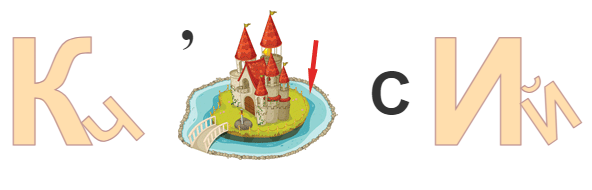 (в ребусе зашифрована фамилия Чуковский)Почему 31  марта мы проводим игру, связанную с его книгой?(учащиеся предполагают или утверждают, что 31 марта день рождения известного детского писателя)Назовите известные вам произведения К.И.Чуковского.(учащиеся называют самые известные его произведения)В детстве каждого из  нас обязательно были сказки, написанные К.И.Чуковским: «Мухи-Цокотухи», «Доктора Айболита», «Мойдодыра», «Федориного горя»…Но К.И. Чуковский -  не только детский сказочник, но и человек, чутко относившийся к языку. Он всегда интересовался словом как началом всех начал, изучал его, бережно и трепетно обращался с ним. Он был одним из немногих писателей, действительно понимавшим законы языкового развития, умевшим объективно смотреть на факты языка, не выдвигая свое личное мнение, свой вкус в качестве единственного аргумента при их оценке. Главная его книга, посвящённая языку, - «Живой как жизнь». Она стала итогом его многолетних размышлений о языке.1 конкурс	«Живой как жизнь»: Каждая команда должна написать размышление (не более 10 предложение), на тему «Когда о языке можно сказать, что он живой как жизнь?» (время на подготовку -  5 минут).(по итогам конкурса команды -  участницы озвучивают свои размышления, жюри подводит оценивает).Язык живет, постоянно движется, меняется, течет, обновляется. И значит, как всякий живой организм, может болеть. 2 конкурс «Доктор Айболит»: В своей книге К.И.Чуковский исследует языковые болезни, заразные и приобретенные, хронические и затяжные. На ближайшие 5 минут вы становитесь лингвистическими докторами и должны поставить диагноз (назвать болезнь, которой может болеть язык).(По итогу конкурса команды озвучивают «болезни» русского языка)3 конкурс «Слова – новички»:  С самого начала Чуковский рассуждает о том, как приходят в наш язык новые слова. Откуда они берутся, кто их приносит, как они приживаются и все ли приживаются. Ворчит о словах-новичках, с которыми бывает трудно примириться людям старшего поколения. Новые слова хоть и коробят его поначалу, все же писатель старается, терпеливо сам себя уговаривает на то, чтобы принять новичкаНеологизмы в современном русском языке образуются различными способами. Вам предстоит заполнить таблицу способов появления неологизмов, пользуясь словарём неологизмов: (По итогам конкурса команды -  участницы сдают жюри свои письменные работы, которые проверяются по пятибалльной шкале, подводятся промежуточные итоги).Конкурс 4 «Ротация»Подумайте над уместностью заимствований и внесите изменения в предложения, если сочтете нужным, пользуясь онлайн словарём иностранных слов (время на выполнение 5 минут).Саунд-продакшн нового проекта затянулся.Грета Тунберг произнесла вдохновляющий спич на заседании ООН. Остальные спикеры были не столь аттрактивны.Мы устроим благотворительную ярмарку хендмейда и проведем несколько мастер-классов по квиллингу и эбру-технике.Он так активно торгует фейсом в сети, все время выкладывает новые луки, что количество фолловеров у него запредельное.Я хочу машину в лайтовой комплектации, чтобы не выйти в овердрафт.(По итогам конкурса команды -  участницы сдают жюри свои письменные работы, которые проверяются по пятибалльной шкале, подводятся промежуточные итоги).Конкурс 5: «Умслопогасы»В четвертой главе под таким смешным названием Чуковский говорит о полосе в жизни русской разговорной и письменной речи, когда случились массовые сращения слов. Произошло это, пишет Чуковский, в порядке самодеятельности масс. «Стихийное живое словотворчество  превратилось в бездушное сплетение мертвых слов, отвратительных для русского слуха. Появились такие чудовищные сочетания звуков: Омтсгаушорс, Вридзампло, Мортихозупр, Лабортехпромтехснабсанихр и сотни других.В подобных словах нет ни складу, ни ладу, ни благозвучия, ни смысла. Они совершенно непонятны читателям и превращают русскую речь в тарабарщину.» Используя онлайн словарь сокращение расшифруйте употребительные в современном русском языке аббревиатуры:Итог и рефлексия:Я верю в животворящий, полный разума русский язык. Словом можно исцелить. Можно возродить к жизни. Можно дать надежду. А можно и погубить. И поэтому к нему нужно относиться с трепетом, вниманием, осторожностью и любовью. Что сегодня было новым для вас?Что оказалось сложнее всего?Что бы вы сделали по  другому?(Жюри подводит итоги, награждаются победители)Список источников:Чуковский К.И. Живой как жизнь. Рассказы о русском языке https://azbyka.ru/deti/zhivoj-kak-zhizn-rasskazy-o-russkom-yazy-ke-kornej-chukovskij#n2Словарь иностранных слов https://foreign.slovaronline.com/Словарь неологизмов https://wordsonline.ru/dicts/neologisms/?lo=%D0%90Справочно-информационный портал ГРАМОТА.РУ  - http://gramota.ru/slovari/types/17_20Sokr.ru — словарь сокращений русского языка https://www.sokr.ru/Способы появления новых словпримерыЗначение слов (по словарю)Появление нового наименования предмета, явления, процесса. Например, компьютер, Интернет, модем и т.д.Появление нового значения у уже существующего слова. Например, руль – в значении дистанционный пульт.Возникновение нового названия для уже существующего предмета, явления или процесса. Например, мэйкап – для макияжа, сталлинг – для лакированной укладкиВозникновение новых слов на основе уже существующих. Например, флэшка от флэш, мультимедийный от мультимедиа.Перенесение названия на предмет. Например, памперсом стали называть все подгузники.аббревиатураЗначение словаФГОСНКВДГРЭСЭВМЦДРИКВНМИДООННЛО